PROCESO: ELABORACIÓN DE INFORMES TÉCNICOS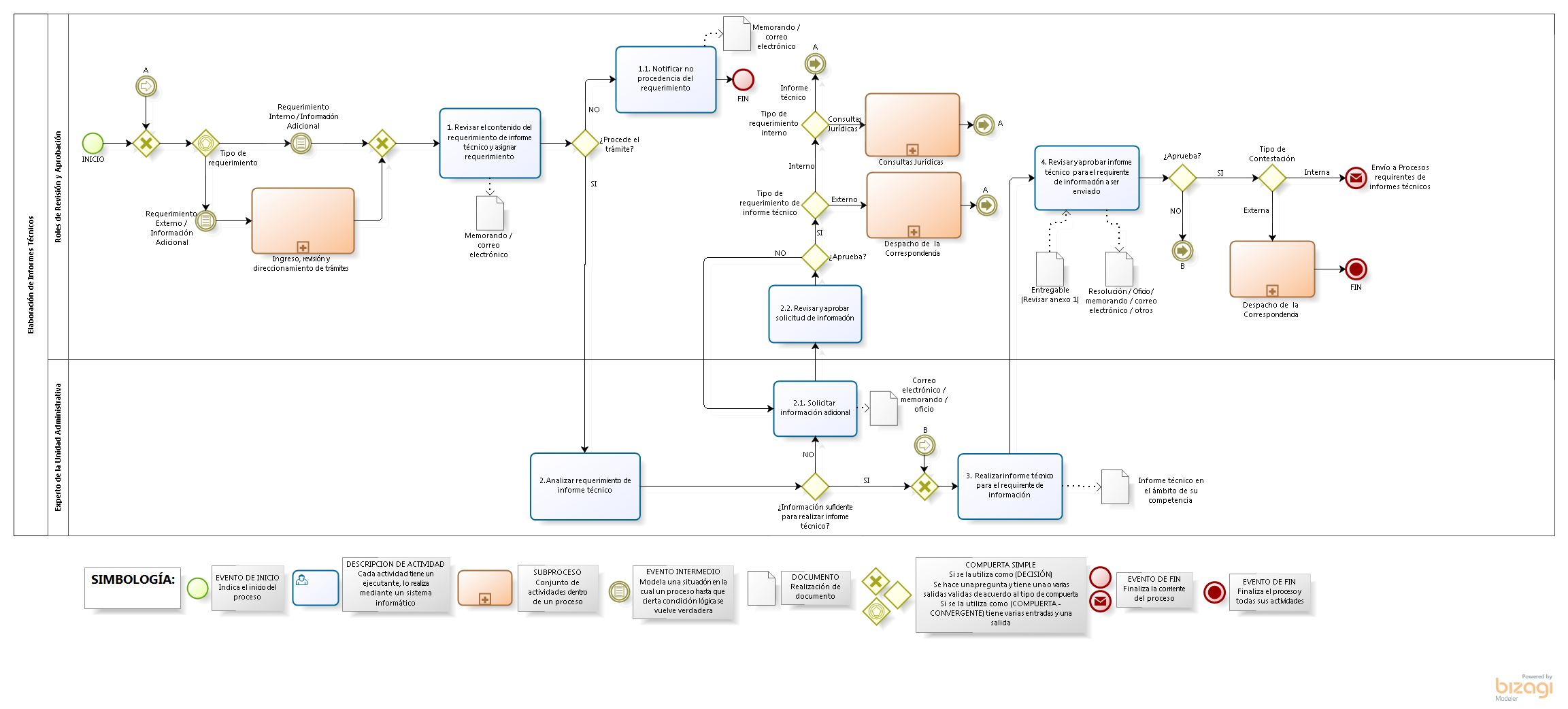 